Приложение 10ТолерантностьЧто у нас общего?(игровая экология)(из книги В.А.Ясвина «Мир природы в мире игр: опыт формирования толерантного отношения к природе»)     Цель: коррекция отношения участников к неприятным животным, идентификация, формирования этики отношения ко всем живым существам.     Материалы: бланки с таблицами.     Ход занятия: обучающимся предлагается заполнить таблицу, отметив в каждой клеточке «да» или «нет».     Затем предлагается ответить на вопросы:Что умеет делать некоторые животные, чего не можешь ты?Чему из этого ты ещё можешь научиться?С кем из животных у тебя оказалось больше всего общего?А что такого делаешь ты, что не делает никто из животных?У тебя с животными оказалось больше общего или больше различного?Что общего оказалось у тебя со всеми животными?     Предлагается подготовить информацию о животном, на которого вы «похожи», представить на последующих игровых занятиях.     Примечание.     В таблицу включены животные, которые по итогам специальных опросов населения оказались «самыми неприятными», их место в таблице соответствует полученному «рейтингу». 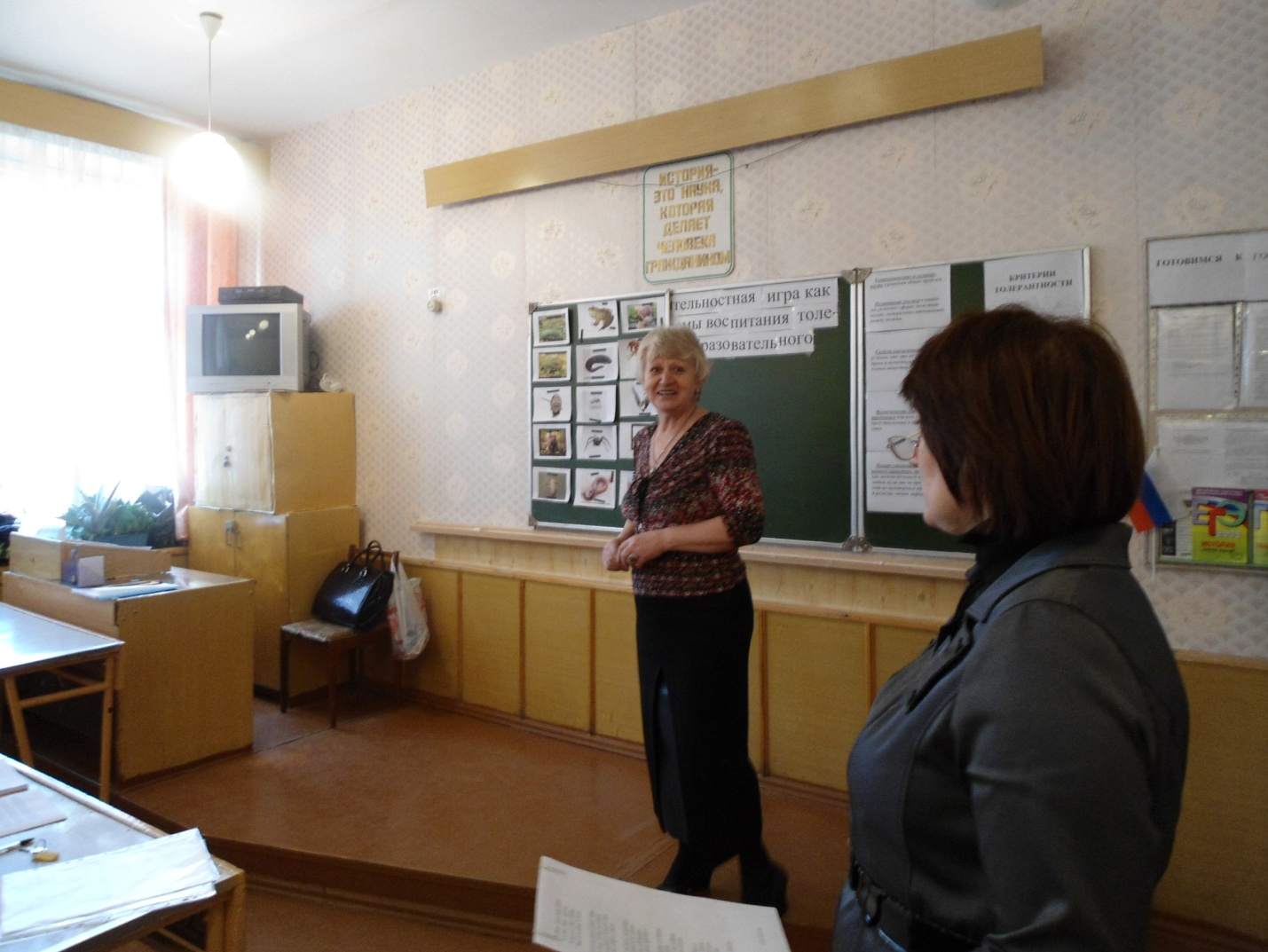 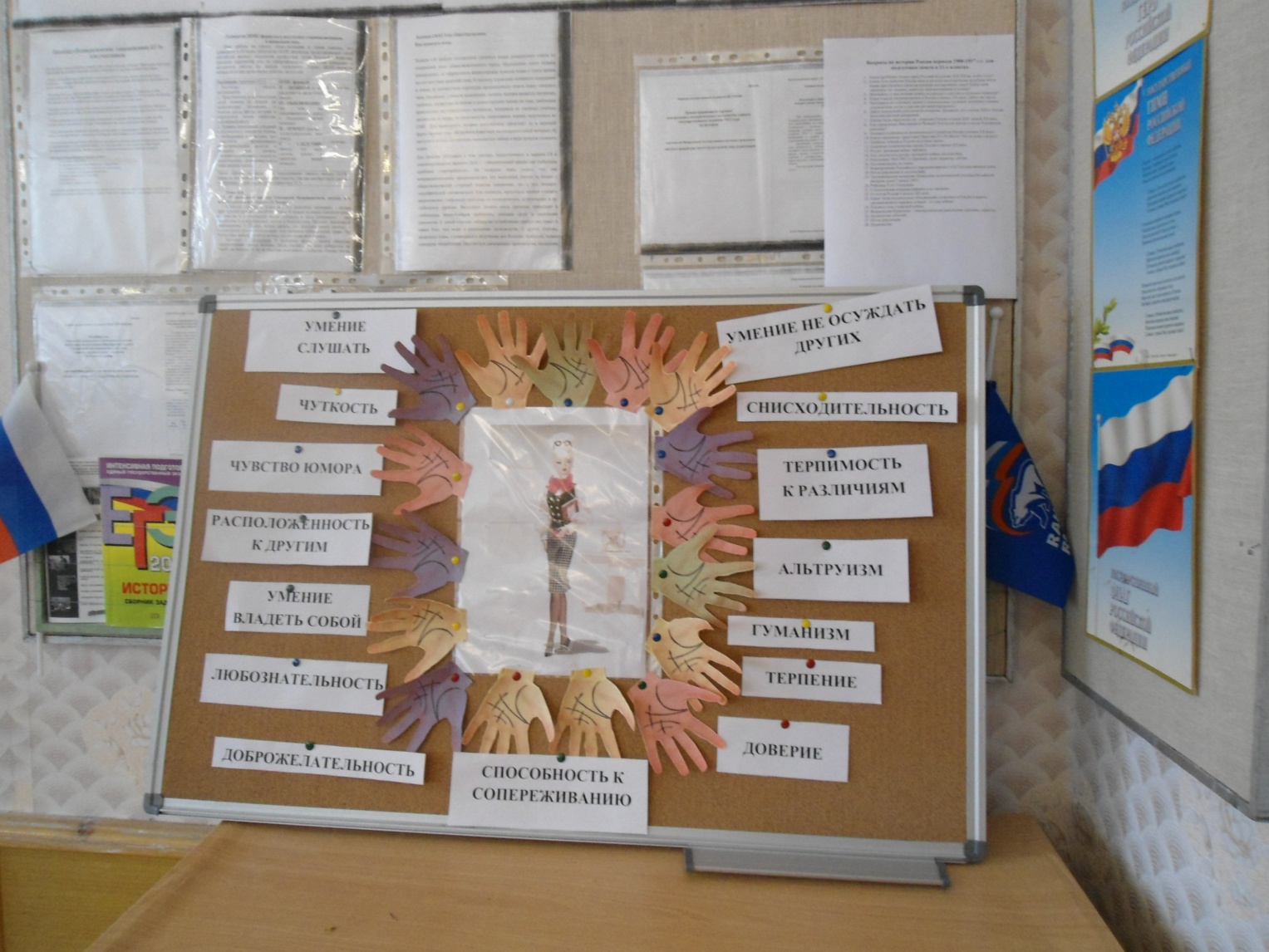 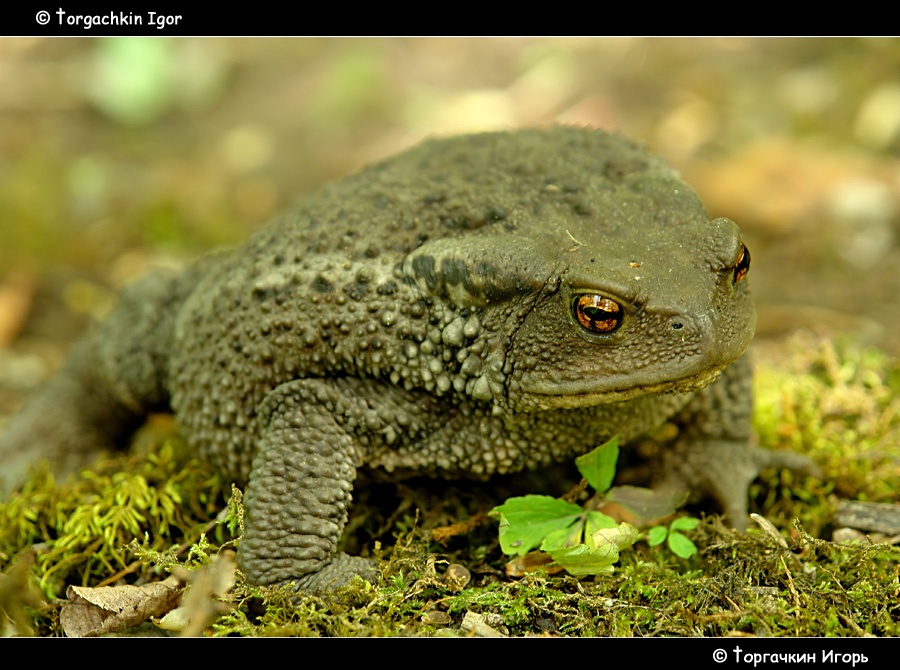 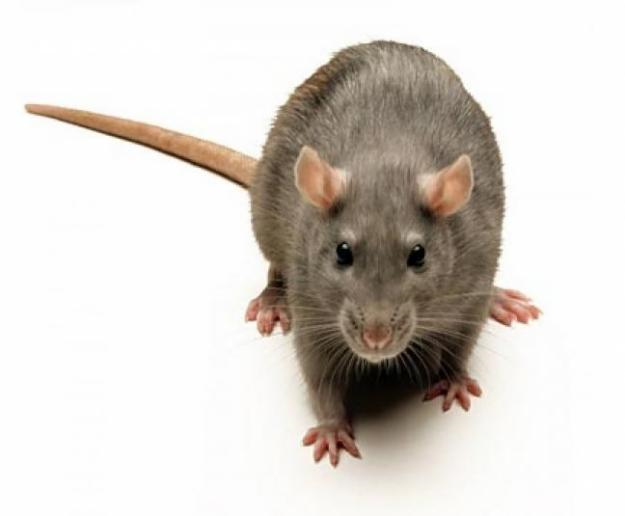 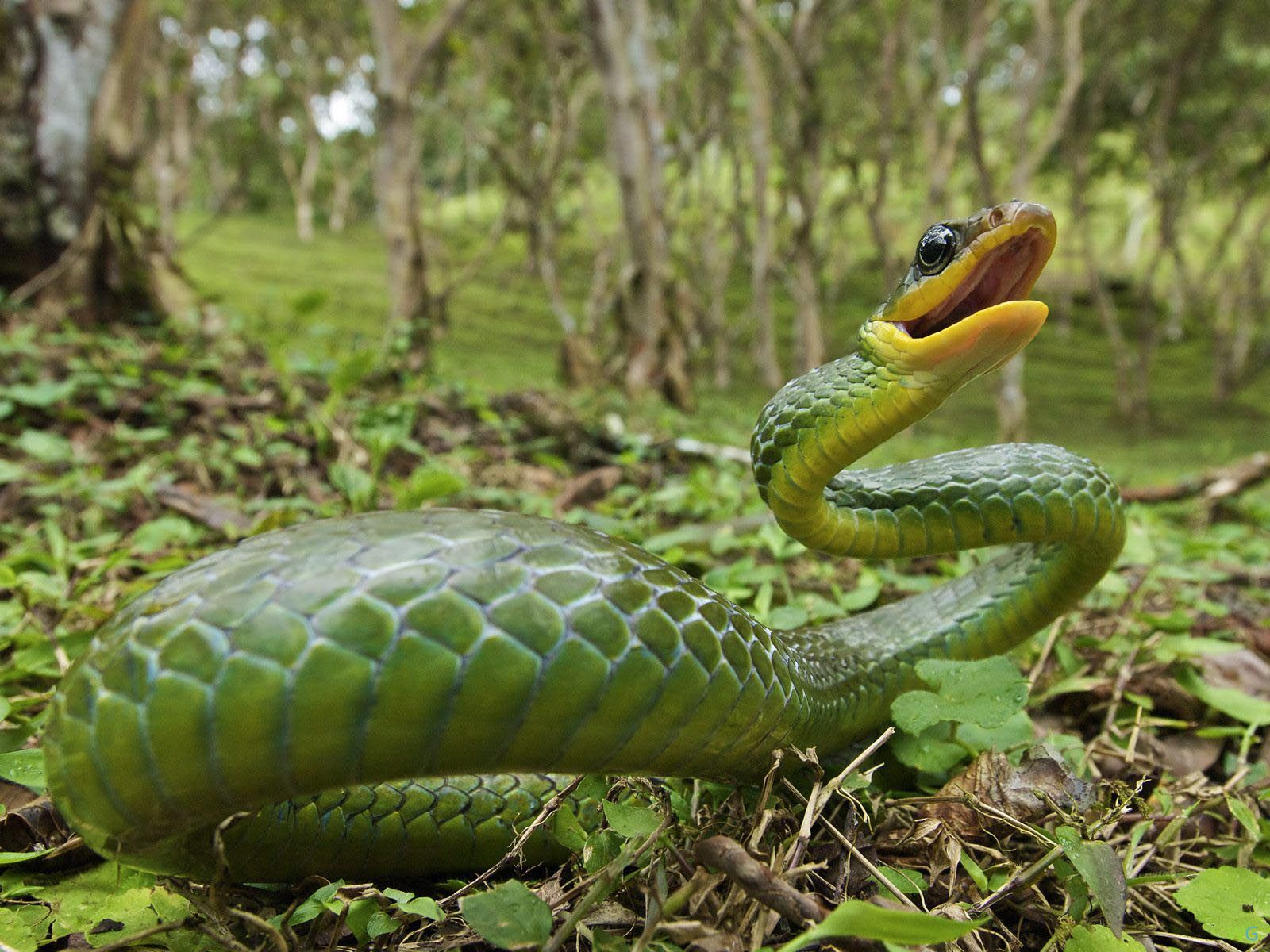 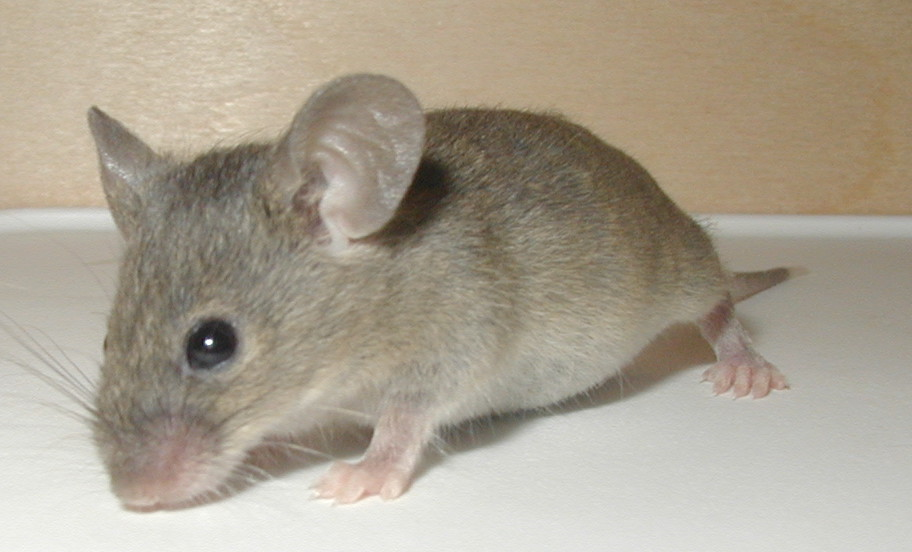 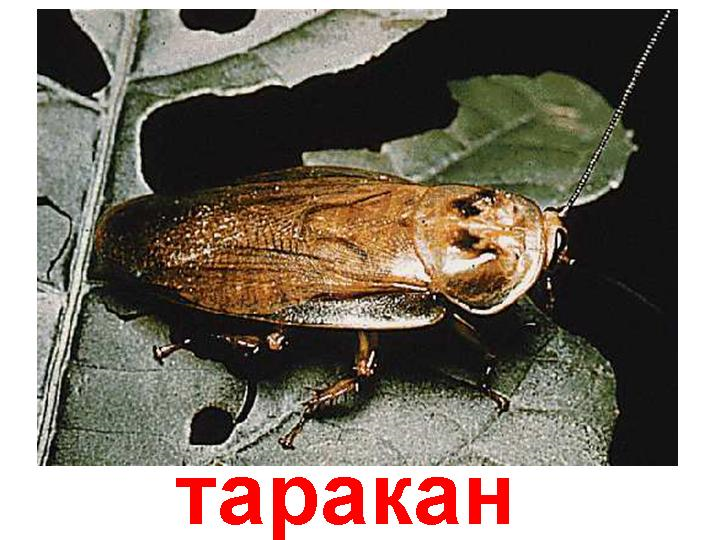 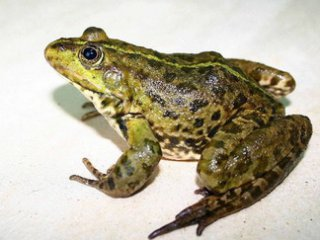 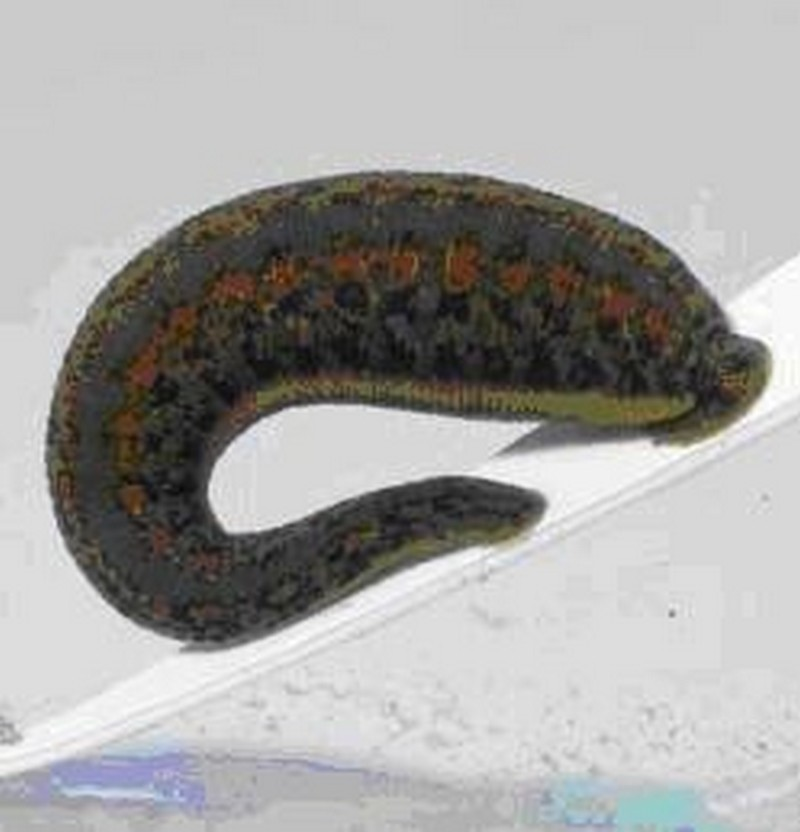 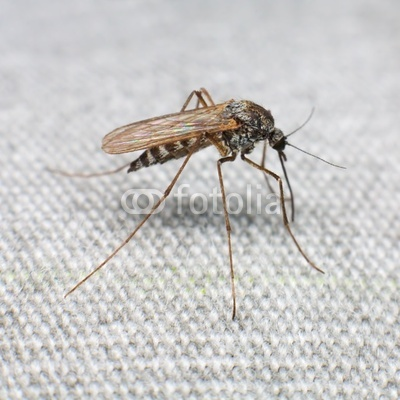 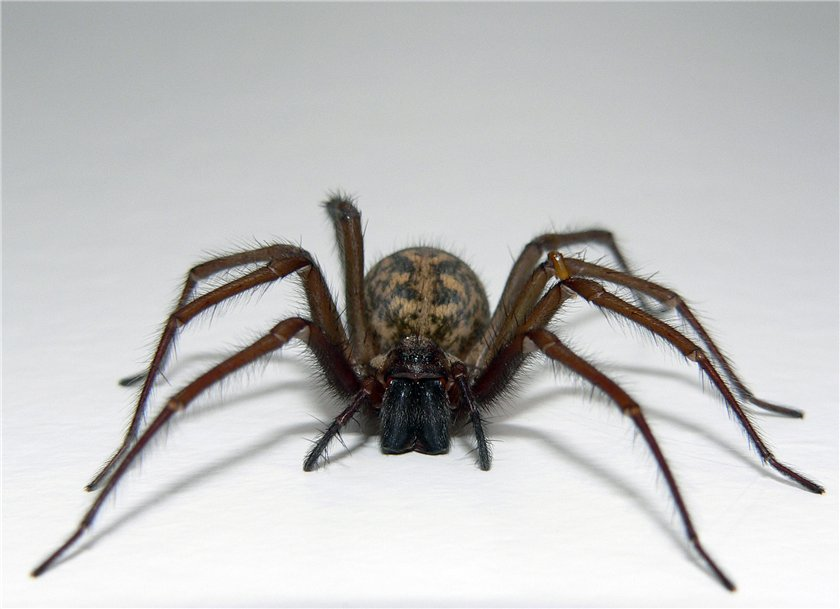 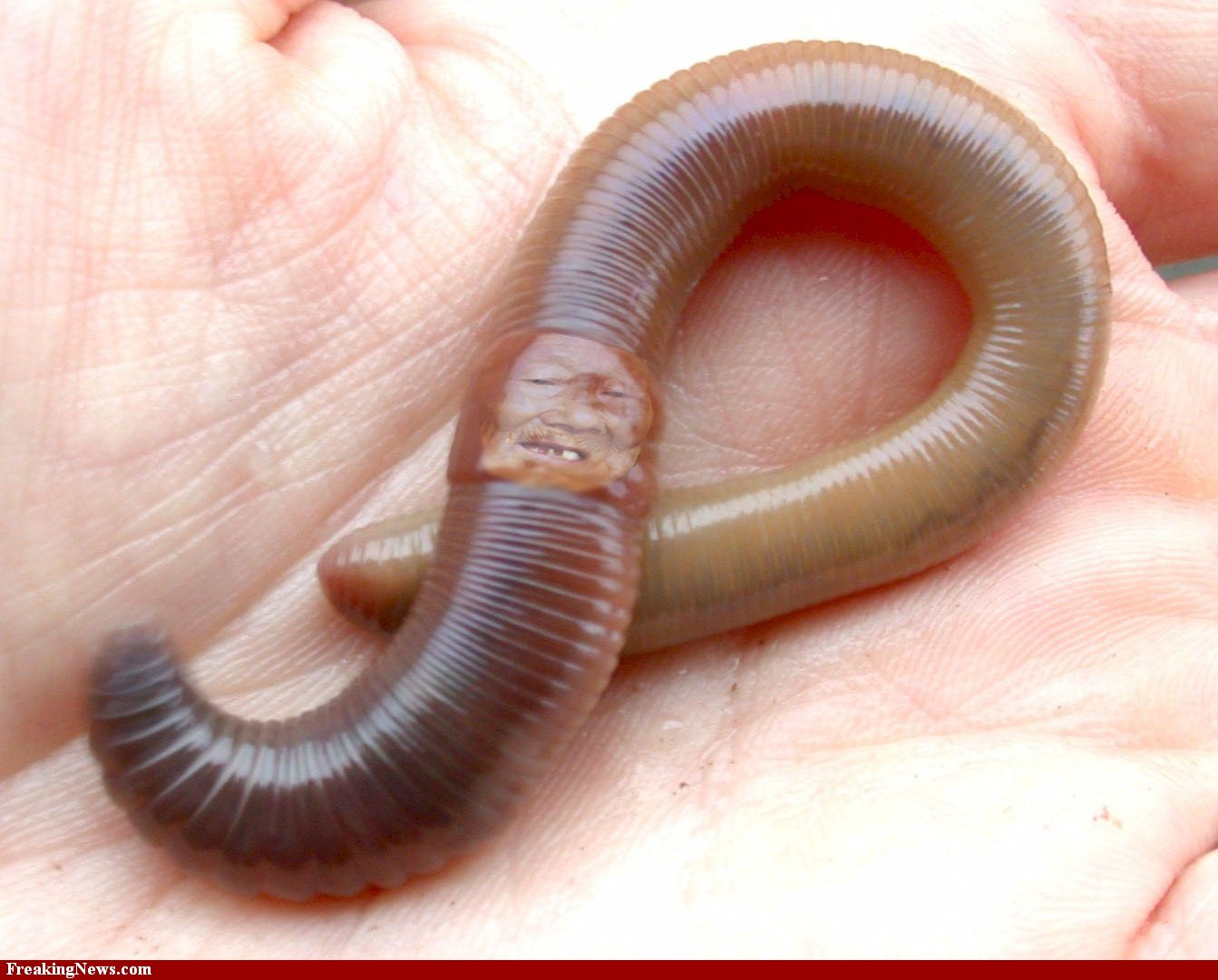 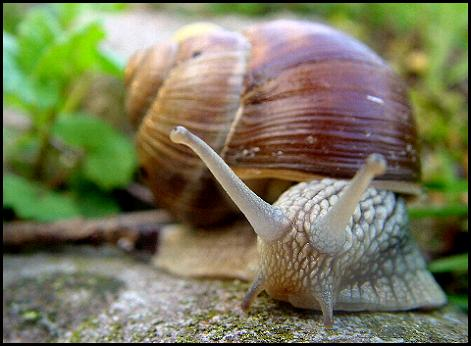 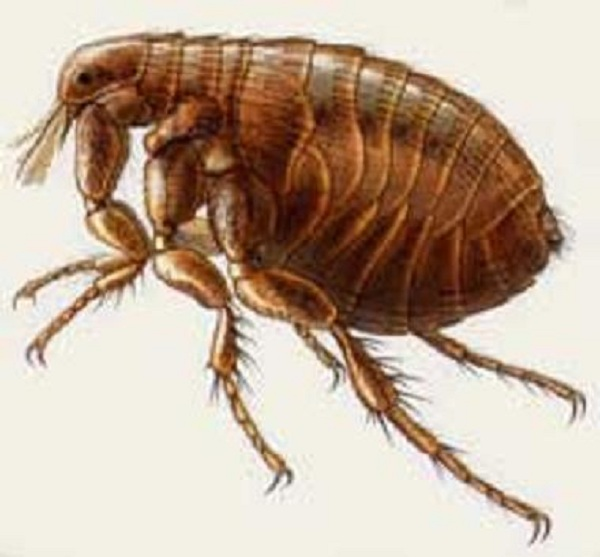 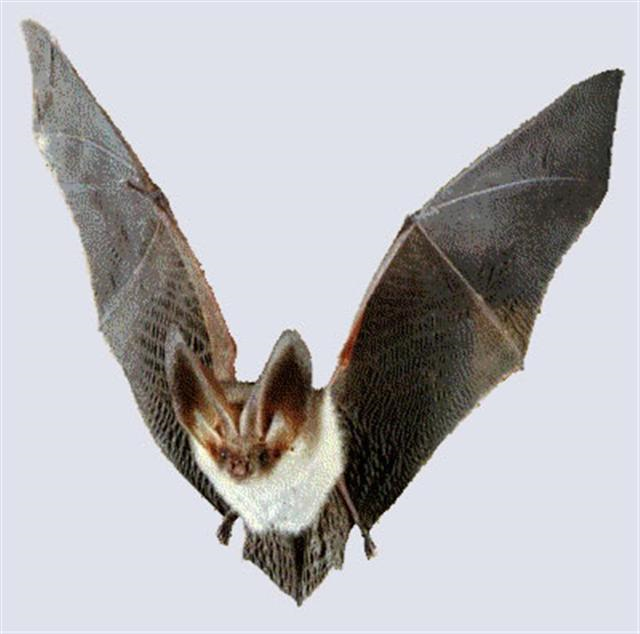 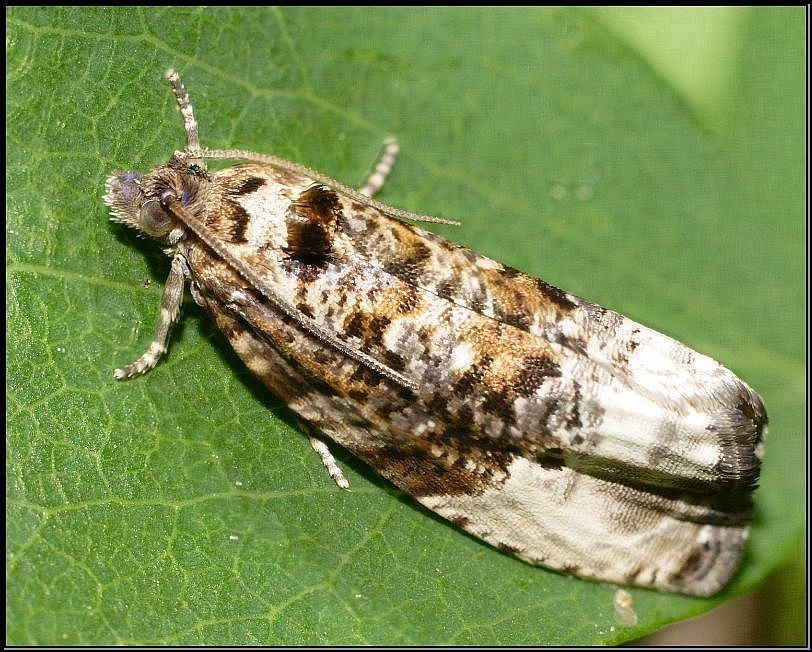 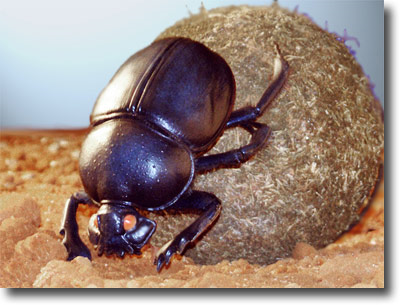 КтоУмеет плаватьМожет проспать всю зимуМожет заболетьУмеет прыгатьЕст конфетыУмеет летатьХодит в школуЖивет в нашем домеУмеет ползатьХочет житьГадюка Жаба Крыса Мышь Таракан Лягушка Пиявка Комар Паук Червяк Улитка Блоха Летучая мышь Моль Навозный жук Я сам (а)